Ankieta  DLA potrzeb oszacowania możliwości zastosowania instalacji odnawialnych źródeł energii do  ogrzewania wody użytkowej  Ankiety Należy Składać w terminie od 7 do 19 grudnia 2016w Urzędzie Gminy KARTUZY  w biurze obsługi mieszkańca (na parterze) Deklarowana ilość mieszkańców/użytkowników*: …………….. osób. Czy budynek jest podłączony do sieci gazowej, ciepłowniczej lub czy obecnie istnieje możliwość takiego podłączenia tak /nie*.Powierzchnia użytkowa budynku poniżej 300 m2:  tak / nie *.(Powierzchnia  mierzona  po  wewnętrznej  długości  ścian na wszystkich  kondygnacjach,  z  wyjątkiem  powierzchni  klatek  schodowych) Czy budynek znajduje się wojewódzkie/gminnej ewidencji zabytków: tak / nie *.Posiadany rodzaj ogrzewania ciepłej wody użytkowej  (c.w.u):	 - Piec  węglowy - Piec na drewno - Piec na pelet  	  - Piec olejowy  	  - Piec gazowy   - Instalacja solarna c.w.u.  	  - Bojler elektryczny c.w.u.  	 - brak - inny………………………………….Posiadany zasobnik/bojler:	 - bez możliwości zagospodarowania                - zasobnik pojemnościowy poziomy „starego typu”;          	 -  zasobnik pionowy bez wolnej wężownicy; (wszystkie zasobniki poziome „starego typu” lub są nieprzystosowane do pracy z instalacją solarną lub powietrzną pompą ciepłą)  - z możliwością zagospodarowania. Podaj  parametry zasobnika poj. ………l,  producent ………………..; model……………………..; rok produkcji, …………………, zasobnik posiada wolną wężownicę do podłączenia instalacji solarnej lub pompy ciepła tak/nie *.Sposób obiegu wody w instalacji ciepłej wody użytkowe (c.w.u):  - grawitacyjne (bez użycia pompy obiegowej); - przepływ wymuszony (zamontowana jest pompy obiegowa c.w.u.);Czy w budynku prowadzona jest działalność gospodarcza wykorzystująca ciepłą wodę użytkową? tak/ nie*. Czy budynek jest zamieszkiwany całorocznie -TAK      - NIE      - Budynek będzie zamieszkany od  ……-……-…………….r. (podaj datę rozpoczęcia użytkowania)* niepotrzebne skreślić…………………………………							Podpisinstalacja solarna do podgrzewania wody użytkowej(UWAGA! wypełnić tylko jeżeli wybrano instalację solarnĄ do podgrzewania wody użytkowej)Sugerowana lokalizacja kolektorów(W przypadku gdy żaden z zaproponowanych schematów nie pasuje do Państwa sytuacji prosimy o naniesienie uwag i odręczne skorygowanie jednego ze schematów lub zrobienie dodatkowego rysunku, który obrazowałby Państwa sytuację)  Orientacja miejsca gdzie maja być zamontowane kolektory względem stron świata:-południowa (kierunek optymalny);-południowo- wschodnia;-południowo- zachodnia.Przybliżona powierzchnia połaci dachowej na której mogą być montowane kolektory: ………m2 ;Istniejące kondygnacje (zaznacz posiadane kondygnacje np. piwnica, parter, 1 piętro i poddasze )piwnica      parter      1 piętro     2 piętro      3 piętro     4 piętro      poddasze użytkoweSugerowana trasa rurociągów instalacji solarnej:  - wewnątrz budynku ; - na zewnątrz po elewacji ; - wolnym kanałem wentylacyjnym; - istnieje instalacja glikolowa ; - inna - jaka: :...............Sugerowana lokalizacja zasobnika solarnego :-pomieszczenie kotłowni w budynku;- w innym budynku – w odległości ………m od planowanej instalacji, w odległości ……m od pieca. Konieczna jest budowa …………. m ciepłociągu. Rodzaj utwardzenia podłoża, - trawa, -kostka, - beton, -inne……………………………………………….- inne pomieszczenie w piwnicy -  w odległości ………m od pieca;- inne ……………………………………………Przy doborze lokalizacji należy uwzględnić: wagę zasobnika z wodą : ok 500 kg, wymiary zasobnika: wysokosć ok 200 cm, średnica ok  70 cm. Temperaturę pomieszczenia - minimum +6°C.Proszę podać odległość od pieca do miejsca posadowienia kolektorów (z dokładnością do 1 m). Uwzględnić należy planowany przebieg przewodów wewnątrz budynku lub na zewnątrz budynku. Odległość od pieca do kolektorów wyniesie ……………………metrów. (W przypadku gdy instalacja obiegu glikolu jest już częściowo wykonana, należy podać jedynie brakującą odległość) Występujący rodzaj pokrycia dachowego:  -Blachodachówka; -Dachówka;-Eternit; (Uwaga! W przypadku pokrycia dachu eternitem nie ma możliwości instalacji urządzeń na dachu) -Papa;-inne ……………………………………………..;Proszę podać materiał z jakiego wykonana jest instalacja ciepłej i zimnej wody użytkowej  w  miejscu potencjalnego podłączenia instalacji solarnej  Zimna woda: rury ze   stali,  miedzi,  z tworzywa sztucznego,   inne…………………..;Ciepła woda: rury ze   stali,  miedzi,  z tworzywa sztucznego,   inne……………………;Czy w pomieszczeniu (lub w pomieszczeniu sąsiednim) przeznaczonym na montażu zbiornika na wodę, pompy solarnej i sterownika znajduje się sprawna instalacja elektryczna, umożliwiająca wpięcie nowych urządzeń :      TAK /NIE*Czy jest możliwość wniesienia zbiornika na wodę do pomieszczenia przeznaczonego na jego montażu (minimum 70 cm szer.)    TAK /NIE* Dostęp do Internetu w miejscu instalacji- bezprzewodowy Wi-Fi* , w kablu*;   - brak InternetuCzy przewidywane są jakieś trudności w montażu lub użytkowaniu instalacji solarnej.……………………………………………………………………………………………………………………………..………………..……………………………………………………………………………………………………………………………..………………..- Zdjęcie dachu\elewacji\miejsca gdzie mają zastać zamontowane kolektory.- Zdjęcie kotłowni lub miejsca gdzie ma zostać zamontowany zasobnik c.w.u. …………………………………      Podpis* niepotrzebne skreślićpowietrzna pompa ciepła na potrzeby ciepłej wody użytkowej(UWAGA! wypełnić tylko Jeżeli wybrano powietrznĄ pompĘ ciepła do podgrzewania wody użytkowej)Sugerowana lokalizacja powietrznej pompy ciepła:-pomieszczenie kotłowni w budynku;- w innym budynku - inne pomieszczenie w piwnicy - inne jakie ……………………………………………(powierzna pompa ciepła powinna być posadowiona jak najbliżej południowej ściany budynku max 3-4m) Proszę podać wysokość kotłowni ……….cm. Rodzaj powietrznej pompa ciepła - z wbudowanym zasobnikiem c.w.u (wymagane minimum: 210 cm wys. kotłowni), - dostawiana do zasobników pionowych c.w.u.,(w kotłowniach o wysokości poniżej 210 cm)Proszę podać odległość od pieca do miejsca posadowienia pompy ciepła (z dokładnością do 1 m). Uwzględnić należy planowany przebieg przewodów wewnątrz budynku.Odległość od pieca do pompy ciepła wyniesie ……………………metrów.Proszę podać odległość od miejsca posadowienia pompy ciepła do ściany szczytowej budynku (najlepiej południowej) gdzie zamontowany zostanie wlotu powietrza Odległość od ściany szczytowej  do pompy ciepła wyniesie ….…… metrów.Proszę podać materiał z jakiego wykonana jest instalacja ciepłej i zimnej wody użytkowej  w  miejscu potencjalnego podłączenia pompy ciepła:  Zimna woda: rury ze   stali  miedzi,  z tworzywa sztucznego,   inne…………………..;Ciepła woda: rury ze   stali  miedzi,  z tworzywa sztucznego,   inne……………………;Czy w pomieszczeniu(lub w pomieszczeniu sąsiednim) przeznaczonym na montażu pompy ciepła znajduje się sprawna instalacja elektryczna, umożliwiająca wpięcie nowych urządzeń :      tak/ nie* Czy jest możliwość wniesienia pompy ciepła do pomieszczenia przeznaczonego na jej montaż (minimum 70 cm szer.)    tak/ nie* Czy w budynku prowadzona jest działalność gospodarcza wykorzystująca ciepłą wodę użytkową? tak/ nie* Dostęp do Internetu w miejscu instalacji - Tak: bezprzewodowy Wi-Fi* , w kablu*;   - brak InternetuCzy przewidywane są jakieś trudności w montażu lub użytkowaniu instalacji pompy ciepła.	……………………………………………………………………………………………………………………………..………………..………………………………………………………………………………………………………………..……………………………..- Zdjęcie kotłowni lub miejsca gdzie ma zostać zamontowana pompa ciepła- Zdjęcie istniejącego zasobnika c.w.u. jeżeli planowane jest jego zagospodarowanie* niepotrzebne skreślić 		…………………………………                PodpisIMIĘ NAZWISKOIMIĘ NAZWISKOPESELNIPADRES ZAMIESZKANIAADRES ZAMIESZKANIAADRES MONTAŻU INSTALACJI (jeżeli jest inny niż adres zamieszkania)ADRES MONTAŻU INSTALACJI (jeżeli jest inny niż adres zamieszkania)NUMER DZIAŁKIOBRĘB GEODEZYJYTELEFONADRES E-MAILTytuł prawny do władania nieruchomością:  - właściciel  -współwłaściciel*    - posiadacz samoistny posiadacz zależny* (np. dzierżawca, najemca)  - użytkownik wieczysty  - współużytkownik wieczysty  - zarządca*  - inny*: ………………………………………..*Wymagana pisemna zgoda wszystkich współwłaścicieli lub właścicieli. - właściciel  -współwłaściciel*    - posiadacz samoistny posiadacz zależny* (np. dzierżawca, najemca)  - użytkownik wieczysty  - współużytkownik wieczysty  - zarządca*  - inny*: ………………………………………..*Wymagana pisemna zgoda wszystkich współwłaścicieli lub właścicieli. - właściciel  -współwłaściciel*    - posiadacz samoistny posiadacz zależny* (np. dzierżawca, najemca)  - użytkownik wieczysty  - współużytkownik wieczysty  - zarządca*  - inny*: ………………………………………..*Wymagana pisemna zgoda wszystkich współwłaścicieli lub właścicieli.Jakie urządzenia chcielibyście Państwo zainstalować w Waszym domu? (zaznaczyć  JEDNO właściwe pole)Jakie urządzenia chcielibyście Państwo zainstalować w Waszym domu? (zaznaczyć  JEDNO właściwe pole) - instalacja solarna do podgrzewania wody użytkowej - powietrzna pompa ciepła do podgrzewania wody użytkowej-Dach skośny (około 45°)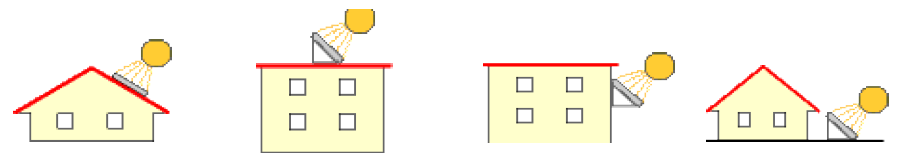 -Dach skośny (20°÷35°)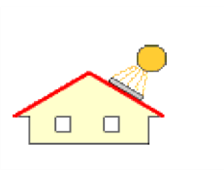 -Dach płaski (0°÷20°)-Elewacja budynku-Balkon/Taras*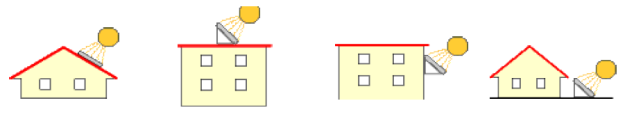 -Budynek sąsiedni